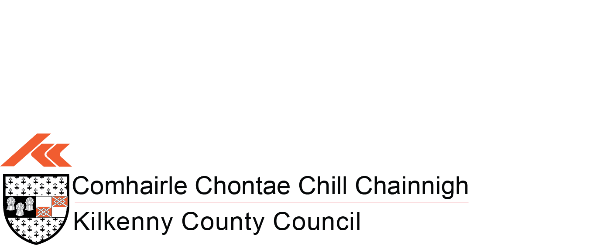 HOUSING DEPARTMENTSELF HELP SCHEME – 2024The objective of this scheme is to assist Local Authority tenants to carry out improvement works to their home which are deemed to be tenant responsibility. Who Qualifies for the Scheme?Kilkenny County Council tenants who have their rent paid up to date and where the proposed works are considered desirable by the Council’s Engineer.Kilkenny County Council tenants who live in a house constructed before December 2018. New houses constructed between 2019 and 2023 will not be considered.Works Covered under the Scheme?External worksRepairs/Replacement of Windows/DoorsRepairs/Replacement and cleaning of Gutters/DownpipesExternal painting of houseRepairs/Replacement of front and back GatesProvision of a shedSkip Hire Garden Maintenance, patio slabs, additional drainageInternal Repairs/Replacement Doors/PressesRepairs/Replacement sink/Kitchen PressesProvision of Insulation to Attic Tanks, Pipe lagging and Cylinder JacketProvision of tiling to bath and shower areasProvision new floor coveringsInstallation of new taps and shower headsInternal painting of houseReplacement of internal doorsGeneral Conditions of the SchemeApplicants must have an up to date rent account.Only works carried out after the grant is offered will be eligible for payment.Tenants are limited to one grant per year.Funding for this grant scheme is limited so it may not be possible to offer grants to all applicants.Applications must be received on the official application form within the defined deadline. Who organises the Works to be done?Tenants are responsible for the appointments of contractors and must ensure all appropriate documentation are in order.Two quotations must be included with your application from two VAT registered contractors. Invoices presented must be for the total works and must be VAT inclusive.When the grant is awarded, only then should you arrange to have the works done. Invoices are sent to Kilkenny County Council. An inspection will take place by a member of Housing Technical Staff.  Then payment will be made to you for 50% of the works. It is the responsibility of the tenant to arrange payment to the contractor.Amount of Grant payableKilkenny County Council will pay 50% of the cost of the works up to a maximum contribution of €2000.The minimum estimated cost of the proposed works must be not less than €250.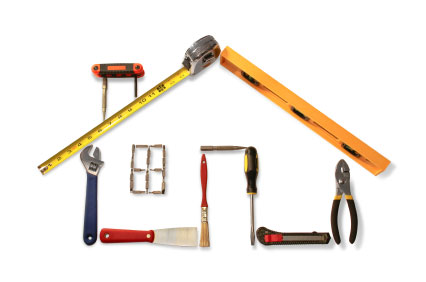 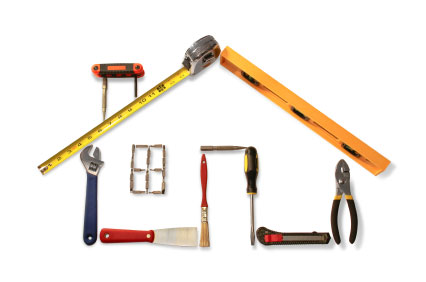 